УЗ «Минский городской клинический Эндокринологический центр»Сахарный диабет и беременность.Гестационный сахарный диабет.Врач-эндокринолог, заведующий отделением Лазовцева Ольга Дмитриевна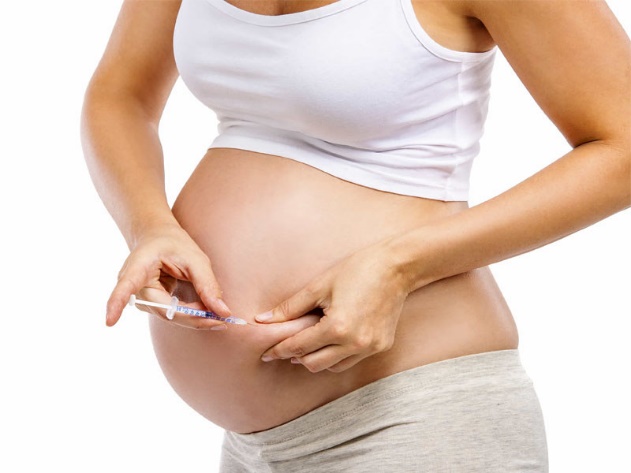 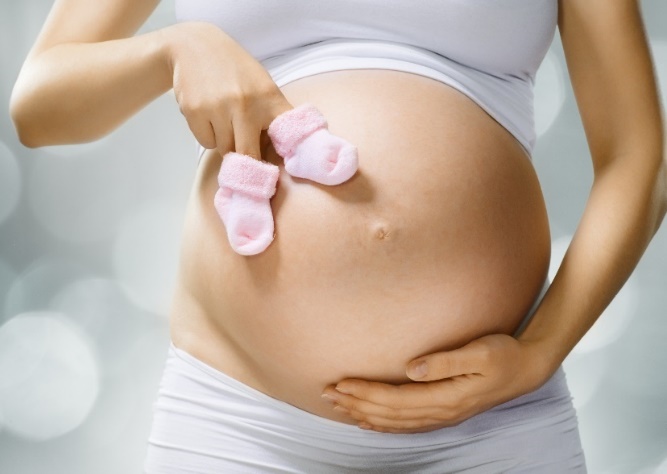 Беременность, это не только одно из самых важных событий, но и особое состояние, которое сопряжено с определенными рисками для здоровья женщины и ее будущего ребенка. Особенно высоки эти риски, если беременность наступает без необходимой подготовки и на фоне неконтролируемого течения хронических заболеваний. Одним из таких заболеваний является сахарный диабет. При сахарном диабете высокие уровни глюкозы оказывают негативное влияние не только на организм матери, но и плода. (таблица №1). Таблица 1. Риски во время беременности и послеродовом периоде, обусловленные сахарным диабетом.Для того, чтобы вышеперечисленных рисков не было или чтобы они были минимизированы, необходима соответствующая подготовка и самоконтроль, т.е. необходимо планирование беременности. Со своим лечащим доктором стоит обсудить целевые уровни показателей глюкозы крови, гликированного гемоглобина и других показателей и способы их достижения. В каждой отдельной ситуации целевые уровни подбираются индивидуально, в зависимости от уже имеющихся осложнений сахарного диабета и их стадий, сопутствующих заболеваний, наличия гипогликемических состояний. Основными задачами при планировании беременности являются: Информирование женщины и ее семьи (при согласии) о возможных рисках.  Использование эффективной контрацепции до достижения целевых уровней гликемического контроля. Обучение в «Школе сахарного диабета».Достижение целевых уровней гликемического контроля за 3-6 мес. до зачатия (гликированный гемоглобин менее 6,0-6,5%) и его поддержание во время беременности; контроль уровня креатинина, альбумин-креатининового соотношения.Отказ от курения, потребления алкоголя, наркотических веществ.Консультация гинеколога (исключение ИППП и других состояний, способных негативно повлиять на зачатие и исход беременности), врача общей практики (рассмотрение вопроса о переводе на лекарственные препараты, разрешенные к приему на этапе планирования и во время беременности (если к этому имеются показания)); контроль наличия плановых прививок (учитывать историю путешествий (например, посещение районов, эндемичных по вирусу Зика)), генетический скрининг. Консультация офтальмолога с осмотром глазного дна в условиях расширенного зрачка (на этапе планирования беременности, далее- в каждом триместре беременности). Также рекомендовано динамическое наблюдение у офтальмолога в течение 1 года после родов. Далее кратность наблюдение определяется индивидуально. Женщинам с избыточной массой тела и ожирением рекомендована консультация диетолога для разработки плана питания на этапе планирования, во время беременности и в период грудного вскармливания. В случае отсутствия возможности консультирования у диетолога, рекомендовано обсудить вопросы питания и физической активности со своим лечащим врачом.Рекомендован прием фолиевой кислоты (не менее 400 мкг в сутки), йодида калия 150 мкг в сутки (при условии отсутствия противопоказаний).Также существует тип сахарного диабета, который развивается непосредственно во время беременности- гестационный сахарный диабет (ГСД) (таблица №2). Диагностика ГСД осуществляется: при первом обращении беременной к врачу-специалисту любой специальности на сроке до 24 недели – назначается определение глюкозы венозной плазмы натощак;при отсутствии нарушений углеводного обмена на ранних сроках беременности, проводится глюкозотолерантный тест (ГТТ) в 24–28 недель, обязательно – в случае наличия факторов риска.Гестационный сахарный диабет чаще развивается во втором и третьем триместрах беременности.Таблица 2. Критерии гестационного сахарного диабета.Диагноз ГСД может быть установлен при повышении одного из показателей ГТТ. При получении аномального значения натощак - ГТТ не проводится. При получении аномального значения во второй точке теста (через 1 ч.) - третье измерение не требуется.ГТТ не проводится в случае наличия противопоказаний к нему, которые определяет лечащий врач.Факторы риска развития ГСД:избыточная масса тела или ожирение до беременности;гестационный СД в анамнезе;СД 2 типа у родственников 1 и 2 степени родства;возраст старше 30 лет;макросомия (масса ребенка более 4 кг или более 90 перцентиля по перцентильной шкале) плода во время настоящей беременности или в анамнезе;быстрая и большая прибавка массы тела во время настоящей беременности;глюкозурия во время предшествующей или настоящей беременности;многоводие во время предшествующей или настоящей беременности;мертворождение в анамнезе;преждевременные роды в анамнезе;рождение детей с врожденными пороками развития в анамнезе;необъяснимая смерть новорожденного в анамнезе;прием глюкокортикоидов во время беременности;беременность, наступившая вследствие методов экстракорпоральногооплодотворения;многоплодная беременность;нарушение толерантности к глюкозе до беременности.При любом типе сахарного диабета целью является достижение оптимального гликемического контроля (таблица №3) путем регулярного самоконтроля уровня глюкозы в крови, ведения пищевого дневника и дневника самоконтроля, регулярной инсулинотерапии (при наличии показаний) и своевременной коррекции схемы лечения. Таблица 3. Целевые показатели гликемического контроля при ГСД.Факторы риска неконтролируемого течения ГСД такие же, как и при других типах сахарного диабета.При ГСД после родоразрешения инсулинотерапия отменяется, проводится контроль гликемии на фоне диетотерапии с реклассификацией клинического диагноза через 4–12 недель после родов; при манифестном СД проводится коррекция лечения.Также при ГСД после родов проводится динамический контроль показателей углеводного обмена женщины с регулярным наблюдением врача общей практики либо эндокринолога при наличии показаний. Риски для матери с сахарным диабетомРиски для плода/ребенкаБолее частые осложнения беременности (преэклампсия, эклампсия, инфекция, многоводие, преждевременные роды, невынашивание)Тромбоэмболические осложненияПрогрессирование сосудистых осложненийБолее частое развитие острых осложнений сахарного диабета: гипогликемии, кетоацидозаМатеринская смертностьВрожденные пороки развития: анэнцефалия, микроцефалия, врожденные пороки сердца, почечные аномалии Респираторный дистресс-синдромГипогликемические состояния новорожденногоРодовой травматизм, большой вес плодаРиск развития сахарного диабета 1 типа в течение жизни: около 2%- при СД 1 типа у матери, около 6%- у отца и 30-35% - у обоих родителей; ожирения, артериальной гипертензии и метаболического синдрома (механизм фетального программирования).Внутриутробная смертность плодаРанняя младенческая смертностьПоказательЗначения, соответствующие ГСДУровень глюкозы натощак≥ 4,6 ммоль/л в цельной капиллярной или ≥ 5,1 ммоль/л в плазме венозной кровиУровень глюкозы через 1 час при проведении ГТТ≥ 9,0 ммоль/л в цельной капиллярной или ≥ 10,0 ммоль/л в плазме венозной кровиУровень глюкозы через 2 часа при проведении ГТТ≥ 7,7 ммоль/л в цельной капиллярной или ≥ 8,5 ммоль/л в плазме венозной кровиИсследуемый показательИсследуемый показательЦелевой уровеньГлюкоза, ммоль/л (результат, калиброванный по плазме/сывороткеНатощак, перед едой, перед сном, ночью в 03-00<5,1Глюкоза, ммоль/л (результат, калиброванный по плазме/сывороткеЧерез 1 ч после еды≤6,7ГипогликемияГипогликемияОтсутствуетКетоновые тела в мочеКетоновые тела в мочеОтсутствует